ОЛЕКСАНДРІЙСЬКА РАЙОННА РАДАКІРОВОГРАДСЬКОЇ ОБЛАСТІСЬОМА СЕСІЯ ВОСЬМОГО СКЛИКАННЯР І Ш Е Н Н Явід 14 травня 2021 року								№ 126м. ОлександріяПро звернення Олександрійської районної ради до Кіровоградської обласної ради щодо придбання медичного обладнання Керуючись статтею 43 Закону України «Про місцеве самоврядування в Україні», розглянувши лист комунального некомерційного підприємства «Онуфріївська центральна районна лікарня» Онуфріївської селищної ради Кіровоградської області від 13 квітня 2021 року №01-17/561,РАЙОННА РАДА ВИРІШИЛА:1.Звернутись до Кіровоградської обласної ради з клопотанням щодо придбання   автоматичного біохімічного аналізатора та аналізатора електролітів крові EL-5 для клінічної лабораторії комунального некомерційного підприємства «Онуфріївська центральна районна лікарня» Онуфріївської  селищної ради Кіровоградської області.2.Доручити голові Олександрійської районної ради Кіровоградської області РАКУТІ С.М. направити це рішення Кіровоградській обласній раді. Голова районної ради 							Сергій РАКУТА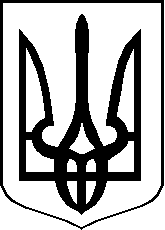 